Mobile Phone & Wearable Technology Policy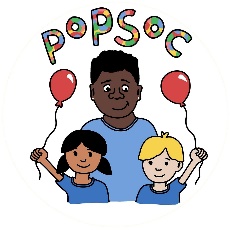 Popsoc accepts that mobile technology is part of the ever-changing digital environment that we live and work in. Popsoc continues to foster a ‘culture of safety’ in which the children and staff are protected from abuse, harm, and distress.  We therefore have a clear policy on the acceptable use of mobile phones and other wearable technology that is understood and adhered to by everyone, staff, children and parents. Abiding by the terms of the club’s policy ensures that we all:Protect children from harm and abuseEnsure privacy is respected and online safety is preservedPrevent staff from being subject to false allegations Help staff remain focused on the care of childrenWork in an open and transparent environment.With the evolution of mobile and wearable technology including camera facilities as standard, it is of the upmost importance that the way we deal with mobile phones and wearable technology is managed safely. Staff use of mobile phones and wearable technologyPersonal mobile phones belonging to members of staff should be switched on silent mode and kept in their named pocket, in the office, during working hours. Wearable technology such as Smartwatches and Fitbits (this list is not exhaustive) are permitted to be worn by staff. They may only be used as a watch when working with children. This means that all other functions must be disabled (using flight mode).If a member of staff needs to make an urgent personal call they can use the club phone or make a personal call from their mobile in the office. If a member of staff has a family emergency or similar and needs to keep their mobile phone to hand, prior permission must be sought from the Manager or Deputy. It can then be kept on loud in the office. Under no circumstances may staff use their personal mobile phones or wearable technology to take photographs at the club during working hours. Children’s use of mobile phonesWhilst we understand that some children have mobile phones, we actively discourage them from using their phones within the club. They must hand their phone to a staff member and it must be kept in the office until they are collected.The club does not accept any responsibility for loss or damage to mobile phones brought to the club by the children.Children must not use their mobile phone to take photographs of any kind whilst at the club. If they want a photograph of a particular activity they can ask a member of staff to take one using the club camera.Visitors’ use of mobile phonesIn the interest of safeguarding we ask all parents and visitors not to use their phones or other mobile devices on club premises. Taking of photographs by parents or visitors is strictly prohibited. If a parent would like to have a photograph of their child involved in an activity or at play, they can ask a member of staff to take one using the club camera. GuidanceTo safeguard children and practitioners online, our staff will be encouraged to refer to “Safeguarding children and protecting professionals in early years settings: online safety considerations”. (https://www.gov.uk/government/publications/safeguarding-children-and-protecting-professionals-in-early-years-settings-online-safety-considerations)Related policiesSee also: Safeguarding Children policy.Written in accordance with the Statutory Framework for the Early Years Foundation Stage (2021): Safeguarding and Welfare requirements: Child Protection [3.4].This policy was adopted by: PopsocDate: 04/09/2023To be reviewed: 04/09/2024Signed: K.Thomas